ДЕПАРТАМЕНТ ПО ТРУДУ И ЗАНЯТОСТИ НАСЕЛЕНИЯСВЕРДЛОВСКОЙ ОБЛАСТИПРИКАЗот 6 июня 2017 г. N 147ОБ УТВЕРЖДЕНИИ ПОЛОЖЕНИЯ ОБ ОБЩЕСТВЕННОМ СОВЕТЕПРИ ДЕПАРТАМЕНТЕ ПО ТРУДУ И ЗАНЯТОСТИ НАСЕЛЕНИЯСВЕРДЛОВСКОЙ ОБЛАСТИВ соответствии с Законом Свердловской области от 19 декабря 2016 года N 151-ОЗ "Об общественном контроле в Свердловской области", Постановлением Правительства Свердловской области от 12.05.2017 N 331-ПП "Об утверждении Типового положения об общественном совете при областном или территориальном исполнительном органе государственной власти Свердловской области и о внесении изменений в Постановление Правительства Свердловской области от 07.02.2014 N 65-ПП "Об утверждении Порядка образования общественных советов при исполнительных органах государственной власти Свердловской области" приказываю:1. Утвердить Положение об Общественном совете при Департаменте по труду и занятости населения Свердловской области (далее - Положение) (прилагается).2. Приказ Департамента по труду и занятости населения Свердловской области (далее - Департамент) от 24.03.2014 N 86 "Об утверждении Положения об Общественном совете при Департаменте по труду и занятости населения Свердловской области" с изменениями, внесенными Приказами Департамента от 02.09.2015 N 230 и от 17.03.2017 N 81, считать утратившим силу.3. Начальнику отдела по вопросам государственной гражданской службы и кадров Департамента Е.С. Скарединой ознакомить начальников отделов Департамента с Положением.4. Настоящий Приказ вступает в силу с 01 июля 2017 года.5. Настоящий Приказ опубликовать на "Официальном интернет-портале правовой информации Свердловской области" (www.pravo.gov66.ru).6. Контроль за исполнением настоящего Приказа оставляю за собой.Директор ДепартаментаД.А.АНТОНОВУтвержденоПриказом Департаментапо труду и занятости населенияСвердловской областиот 6 июня 2017 г. N 147ПОЛОЖЕНИЕОБ ОБЩЕСТВЕННОМ СОВЕТЕ ПРИ ДЕПАРТАМЕНТЕПО ТРУДУ И ЗАНЯТОСТИ НАСЕЛЕНИЯ СВЕРДЛОВСКОЙ ОБЛАСТИГлава 1. ОБЩИЕ ПОЛОЖЕНИЯ1. Настоящее Положение об Общественном совете при Департаменте по труду и занятости населения Свердловской области (далее - Положение) в соответствии с Федеральным законом от 21 июля 2014 года N 212-ФЗ "Об основах общественного контроля в Российской Федерации" (далее - Федеральный закон от 21 июля 2014 года N 212-ФЗ), Законом Свердловской области от 19 декабря 2016 года N 151-ОЗ "Об общественном контроле в Свердловской области" (далее - Закон Свердловской области от 19 декабря 2016 года N 151-ОЗ), Постановлением Правительства Свердловской области от 12.05.2017 N 331-ПП "Об утверждении Типового положения об общественном совете при областном или территориальном исполнительном органе государственной власти Свердловской области и о внесении изменений в Постановление Правительства Свердловской области от 07.02.2014 N 65-ПП "Об утверждении Порядка образования общественных советов при исполнительных органах государственной власти Свердловской области" определяет компетенцию, порядок формирования и организацию деятельности Общественного совета при Департаменте по труду и занятости населения Свердловской области (далее - Общественный совет).2. Общественный совет образуется для выполнения консультативно-совещательных функций и участия в осуществлении общественного контроля в порядке и формах, предусмотренных Федеральным законом от 21 июля 2014 года N 212-ФЗ, иными федеральными законами и нормативными правовыми актами Российской Федерации, Законом Свердловской области от 19 декабря 2016 года N 151-ОЗ, иными нормативными правовыми актами Свердловской области и настоящим Положением.3. Общественный совет в соответствии с Федеральным законом от 21 июля 2014 года N 212-ФЗ формируется в целях обеспечения и защиты прав и законных интересов граждан Российской Федерации, проживающих на территории Свердловской области (далее - граждане), общественных объединений и иных некоммерческих организаций, осуществляющих деятельность на территории Свердловской области, при проведении общественной оценки деятельности Департамента по труду и занятости населения Свердловской области (далее - Департамент), а также обеспечения взаимодействия граждан, общественных объединений и иных некоммерческих организаций с Департаментом.4. Общественный совет формируется на основе добровольного участия граждан в его деятельности.5. Члены Общественного совета исполняют свои обязанности на общественных началах.Глава 2. КОМПЕТЕНЦИЯ ОБЩЕСТВЕННОГО СОВЕТА6. В рамках своей деятельности Общественный совет взаимодействует с органами государственной власти Свердловской области, иными государственными органами Свердловской области, субъектами общественного контроля, действующими на территории Свердловской области, организациями и гражданами.7. Основными задачами Общественного совета являются:1) осуществление общественного контроля деятельности Департамента в формах и порядке, предусмотренных законодательством Российской Федерации и законодательством Свердловской области;2) обеспечение участия институтов гражданского общества в процессе подготовки проектов правовых актов, разрабатываемых Департаментом, и их реализации, обсуждении иных вопросов, относящихся к компетенции Департамента;3) повышение прозрачности и открытости деятельности Департамента;4) участие в информировании общественности о целях, задачах и результатах деятельности Департамента;5) участие в организации и проведении совместных мероприятий Департамента и институтов гражданского общества по обсуждению вопросов, относящихся к компетенции Департамента.8. Общественный совет для достижения своих целей и реализации задач имеет право:1) выступать в качестве инициатора и (или) организатора мероприятий, проводимых при осуществлении общественного контроля, а также принимать в них участие;2) принимать решения по вопросам, находящимся в ведении Общественного совета;3) создавать по вопросам, отнесенным к компетенции Общественного совета, рабочие группы с участием экспертов, представителей общественных объединений и иных некоммерческих организаций;4) вносить предложения по совершенствованию деятельности Департамента;5) рассматривать проекты правовых актов и иных документов, разрабатываемых Департаментом;6) принимать участие в работе Комиссии Департамента по труду и занятости населения Свердловской области по проведению аттестации государственных гражданских служащих Свердловской области, Комиссии Департамента по труду и занятости населения Свердловской области по проведению конкурсов на замещение вакантных должностей государственной гражданской службы Свердловской области, Комиссии Департамента по труду и занятости населения Свердловской области по соблюдению требований к служебному поведению государственных гражданских служащих Свердловской области и урегулированию конфликта интересов, Комиссии Департамента по труду и занятости населения Свердловской области по противодействию коррупции;7) проводить слушания по приоритетным направлениям деятельности Департамента;8) организовывать проведение общественных экспертиз проектов правовых актов, разрабатываемых Департаментом;9) участвовать в антикоррупционной работе, оценке эффективности государственных закупок и кадровой работе Департамента;10) рассматривать ежегодные планы работы Департамента;11) приглашать на заседания Общественного совета представителей исполнительного органа, граждан, представителей общественных объединений и иных некоммерческих организаций;12) привлекать к работе Общественного совета общественные объединения, представители которых не вошли в состав Общественного совета;13) взаимодействовать со средствами массовой информации по освещению вопросов, обсуждаемых на заседаниях Общественного совета;14) направлять запросы и обращения в органы государственной власти;15) пользоваться иными правами, предусмотренными законодательством Российской Федерации и законодательством Свердловской области.9. Общественный совет совместно с Департаментом вправе определить перечень проектов правовых актов и вопросов, относящихся к сфере деятельности Департамента, которые подлежат обязательному рассмотрению Общественным советом.10. При осуществлении деятельности Общественный совет как субъект общественного контроля в соответствии с Федеральным законом от 21 июля 2014 года N 212-ФЗ обязан:1) соблюдать законодательство Российской Федерации об общественном контроле;2) соблюдать установленные федеральными законами ограничения, связанные с деятельностью органов государственной власти и органов местного самоуправления;3) не создавать препятствий законной деятельности органов государственной власти, органов местного самоуправления, государственных и муниципальных организаций, иных органов и организаций, осуществляющих в соответствии с федеральными законами отдельные публичные полномочия;4) соблюдать конфиденциальность полученной в ходе осуществления общественного контроля информации, если ее распространение ограничено федеральными законами;5) обнародовать информацию о своей деятельности по осуществлению общественного контроля и о результатах контроля;6) нести иные обязанности, предусмотренные законодательством Российской Федерации и Свердловской области.Глава 3. СОСТАВ И ПОРЯДОК ФОРМИРОВАНИЯ ОБЩЕСТВЕННОГО СОВЕТА11. Общественный совет формируется из числа членов и экспертов Общественной палаты Свердловской области, а также кандидатур, выдвигаемых общественными объединениями и иными негосударственными некоммерческими организациями, осуществляющими деятельность на территории Свердловской области (далее - общественные объединения и иные негосударственные некоммерческие организации).12. Не допускаются к выдвижению кандидатур в члены Общественного совета:1) некоммерческие организации, которым в соответствии с Федеральным законом от 25 июля 2002 года N 114-ФЗ "О противодействии экстремистской деятельности" вынесено предупреждение в письменной форме о недопустимости осуществления экстремистской деятельности, - в течение одного года со дня вынесения предупреждения, если оно не было признано судом незаконным;2) некоммерческие организации, деятельность которых приостановлена в соответствии с Федеральным законом от 25 июля 2002 года N 114-ФЗ "О противодействии экстремистской деятельности", если решение о приостановлении не было признано судом незаконным.13. Общественный совет формируется в соответствии с требованиями пункта 3 статьи 12 Закона Свердловской области от 19 декабря 2016 года N 151-ОЗ:1) количество членов Общественного совета составляет 12 человек;2) 50 процентов от общего числа членов Общественного совета назначаются Общественной палатой Свердловской области из числа членов Общественной палаты Свердловской области и экспертов Общественной палаты Свердловской области;3) 25 процентов от общего числа членов Общественного совета назначаются директором Департамента из числа кандидатов, выдвигаемых общественными объединениями и иными негосударственными некоммерческими организациями;4) 25 процентов от общего числа членов Общественного совета избираются на конкурсной основе из числа кандидатов, выдвигаемых общественными объединениями и иными негосударственными некоммерческими организациями.14. Департамент не позднее чем за 2 месяца до истечения срока полномочий действующего состава Общественного совета размещает на официальном сайте Департамента в информационно-телекоммуникационной сети "Интернет" (далее - сеть "Интернет") уведомление о начале процедуры формирования Общественного совета (далее - уведомление), которое должно содержать:1) информацию о начале, сроках и адресе приема заявлений от общественных объединений и иных негосударственных некоммерческих организаций о выдвижении кандидатур в состав Общественного совета и количественном составе Общественного совета;2) перечень документов, представляемых общественными объединениями и иными негосударственными некоммерческими организациями, выдвигающими кандидатуры в состав Общественного совета;3) требования, предъявляемые к кандидатурам, выдвигаемым в состав Общественного совета, в соответствии с настоящим Положением;4) сведения о персональном составе Конкурсной комиссии, сформированной в целях избрания членов Общественного совета из числа кандидатур, выдвинутых общественными объединениями и иными негосударственными некоммерческими организациями.15. Уведомление в течение 1 рабочего дня после размещения его на официальном сайте Департамента в сети "Интернет" направляется в Общественную палату Свердловской области для размещения на официальном сайте Общественной палаты Свердловской области в сети "Интернет".При направлении уведомления директор Департамента предлагает Общественной палате Свердловской области назначить 50 процентов членов Общественного совета (6 человек).16. Общественная палата Свердловской области не позднее 1 рабочего дня со дня получения уведомления размещает его на официальном сайте Общественной палаты Свердловской области в сети "Интернет" и информирует Департамент об участии в формировании Общественного совета.17. Назначение Общественной палатой Свердловской области членов Общественного совета из числа членов и экспертов Общественной палаты Свердловской области осуществляется в соответствии с порядком, утверждаемым Общественной палатой Свердловской области.(в ред. Приказа ДТЗН Свердловской области от 21.07.2017 N 190)18. Список членов Общественного совета, назначенных Общественной палатой Свердловской области из числа членов и экспертов Общественной палаты Свердловской области, направляется Общественной палатой Свердловской области в Департамент в срок не позднее 30 календарных дней со дня размещения уведомления на официальном сайте Общественной палаты Свердловской области в сети "Интернет".19. Общественное объединение и иная негосударственная некоммерческая организация имеют право выдвинуть в члены Общественного совета одну кандидатуру.20. При выдвижении кандидатуры в члены Общественного совета общественное объединение и иная негосударственная некоммерческая организация направляет на имя директора Департамента заявление по форме согласно приложению N 1 к настоящему Положению о выдвижении кандидатуры в состав Общественного совета, к которому прилагаются следующие документы:1) выписка из протокола заседания руководящего органа общественного объединения и иной негосударственной некоммерческой организации, на котором было принято решение о выдвижении кандидатуры в состав Общественного совета;2) информация в свободной форме о деятельности общественного объединения и иной негосударственной некоммерческой организации, выдвигающей кандидатуру в состав Общественного совета (полное наименование общественного объединения и иной негосударственной некоммерческой организации; описание деятельности организации, перечень реализованных и реализуемых проектов);3) копия устава общественного объединения и иной негосударственной некоммерческой организации;4) анкета кандидата, выдвигаемого в состав Общественного совета, заверенная подписью руководителя и печатью общественного объединения и иной негосударственной некоммерческой организации по форме согласно приложению N 2 к настоящему Положению.Кандидат может приложить копии документов, подтверждающих профессиональные знания, опыт, наличие ученого звания или степени, научных публикаций и работ;5) заявление гражданина на выдвижение его в состав Общественного совета по форме согласно приложению N 3 к настоящему Положению;6) согласие на обработку персональных данных по форме согласно приложению N 4 к настоящему Положению;7) копия документа, удостоверяющего личность кандидата в члены Общественного совета;(подп. 7 введен Приказом ДТЗН Свердловской области от 29.01.2019 N 19)8) справка о наличии (об отсутствии) непогашенной или неснятой судимости у кандидата в члены Общественного совета, выданная в порядке, установленном законодательством Российской Федерации.(подп. 8 введен Приказом ДТЗН Свердловской области от 29.01.2019 N 19)21. Прием заявлений и иных документов от общественных объединений и иных негосударственных некоммерческих организаций, выдвигающих кандидатуры в состав Общественного совета, осуществляется отделом по вопросам государственной гражданской службы и кадров Департамента.22. Срок приема заявлений и иных документов от общественных объединений и иных негосударственных некоммерческих организаций составляет 30 календарных дней со дня размещения уведомления на официальном сайте Департамента в сети "Интернет".23. В течение 5 рабочих дней со дня истечения срока подачи заявлений от общественных объединений и иных негосударственных некоммерческих организаций отдел по вопросам государственной гражданской службы и кадров Департамента формирует список кандидатур, выдвинутых в состав Общественного совета, и направляет его директору Департамента.24. Директор Департамента в течение 10 рабочих дней со дня истечения срока подачи заявлений от общественных объединений и иных негосударственных некоммерческих организаций назначает членов Общественного совета в соответствии с подпунктом 2 пункта 3 статьи 12 Закона Свердловской области от 19 декабря 2016 года N 151-ОЗ.25. Назначение директором Департамента членов Общественного совета из числа кандидатур, выдвинутых общественными объединениями и иными негосударственными некоммерческими организациями, осуществляется в соответствии с настоящим Положением.26. Отдел по вопросам государственной гражданской службы и кадров Департамента не позднее 2 рабочих дней после назначения директором Департамента членов Общественного совета в соответствии с подпунктом 2 пункта 3 статьи 12 Закона Свердловской области от 19 декабря 2016 года N 151-ОЗ формирует окончательный список кандидатур, выдвинутых в состав Общественного совета общественными объединениями и иными негосударственными некоммерческими организациями, без учета кандидатур, назначенных членами Общественного совета директором Департамента.27. Не позднее 5 рабочих дней со дня назначения директором Департамента членов Общественного совета из числа кандидатур, выдвинутых общественными объединениями и иными негосударственными некоммерческими организациями, проводится конкурс по избранию членов Общественного совета из числа кандидатур, выдвинутых общественными объединениями и иными негосударственными некоммерческими организациями (далее - конкурс), в соответствии с подпунктом 1 пункта 3 статьи 12 Закона Свердловской области от 19 декабря 2016 года N 151-ОЗ.28. Для проведения конкурса в Департаменте создается Конкурсная комиссия.Конкурсную комиссию возглавляет Директор Департамента - председатель Конкурсной комиссии. В состав Конкурсной комиссии входят: начальник отдела по вопросам государственной гражданской службы и кадров Департамента - секретарь Конкурсной комиссии; заместители Директора Департамента, начальник юридического отдела Департамента, председатель Общественного совета, предшествующего формируемому, - члены Конкурсной комиссии.(п. 28 в ред. Приказа ДТЗН Свердловской области от 15.10.2020 N 263)29. Деятельность Конкурсной комиссии обеспечивает отдел по вопросам государственной гражданской службы и кадров Департамента.30. На заседание Конкурсной комиссии могут быть приглашены члены действующего состава Общественного совета и эксперты.31. Заседание Конкурсной комиссии является правомочным, если на нем присутствует две трети членов Конкурсной комиссии.При равенстве голосов членов Конкурсной комиссии голос председателя Конкурсной комиссии является решающим.32. Конкурсная комиссия:1) определяет порядок и форму голосования по избранию членов Общественного совета из числа кандидатур, выдвинутых общественными объединениями и иными негосударственными некоммерческими организациями;2) избирает членов Общественного совета из числа кандидатур, выдвинутых общественными объединениями и иными негосударственными некоммерческими организациями.33. Приоритет отдается кандидатурам: обладающим знаниями и опытом работы в социальных сферах; владеющим навыками правоприменительной, управленческой деятельности в указанных сферах не менее 3 лет; имеющим опыт экспертной, научной или иной исследовательской работы в социальных сферах, опыт общественной деятельности не менее 1 года и достигнутые результаты.34. Решение Конкурсной комиссии об избрании членов Общественного совета оформляется протоколом, который подписывается председателем Конкурсной комиссии и направляется директору Департамента.35. Не позднее 5 рабочих дней со дня избрания членов Общественного совета из числа кандидатур, выдвинутых общественными объединениями и иными негосударственными некоммерческими организациями, приказом Департамента утверждается персональный состав Общественного совета, сведения о котором размещаются на официальном сайте Департамента в сети "Интернет" в течение 1 рабочего дня со дня его утверждения.Глава 4. ТРЕБОВАНИЯ К КАНДИДАТУРАМВ СОСТАВ ОБЩЕСТВЕННОГО СОВЕТА36. Кандидатуры в состав Общественного совета должны соответствовать следующим требованиям:1) иметь гражданство Российской Федерации;2) постоянно проживать на территории Свердловской области;3) достичь возраста 18 лет;4) иметь опыт работы и (или) общественной деятельности по профилю деятельности Департамента;5) не иметь конфликта интересов, связанного с осуществлением полномочий члена Общественного совета.37. Не могут быть выдвинуты в члены Общественного совета:1) лица, замещающие государственные должности Российской Федерации, государственные должности Свердловской области, государственные должности других субъектов Российской Федерации, должности федеральной государственной службы, должности государственной гражданской службы Свердловской области, должности государственной гражданской службы других субъектов Российской Федерации, лица, замещающие муниципальные должности и должности муниципальной службы;2) лица, которые в соответствии с федеральным законом не могут быть членами Общественной палаты Российской Федерации.(подп. 2 в ред. Приказа ДТЗН Свердловской области от 25.07.2023 N 224)Ограничения для вхождения в состав Общественной палаты субъекта Российской Федерации установлены статьей 7 Федерального закона от 04 апреля 2005 года N 32-ФЗ "Об Общественной палате Российской Федерации":- наличие непогашенной или неснятой судимости;- наличие решения суда о признании недееспособным;- наличие двойного гражданства.Глава 5. СРОК ПОЛНОМОЧИЙ И ПОРЯДОК ДЕЯТЕЛЬНОСТИОБЩЕСТВЕННОГО СОВЕТА38. Общественный совет формируется сроком на 3 года.39. Срок полномочий членов Общественного совета начинается со дня проведения первого заседания вновь сформированного Общественного совета.40. Основной формой деятельности Общественного совета являются заседания, проводимые не реже одного раза в квартал.По решению председателя Общественного совета может быть проведено внеочередное заседание, а также заочное/очно-заочное заседание.(в ред. Приказа ДТЗН Свердловской области от 07.03.2019 N 67)Общественным советом может быть определен перечень вопросов, которые должны рассматриваться только на заседаниях Общественного совета, проводимых в очной форме.На первом заседании Общественного совета, проводимом в очной форме, следующим за заседанием Общественного совета, проведенным в заочной/очно-заочной форме, председатель Общественного совета информирует членов Общественного совета об основаниях принятия решения о проведении заседания Общественного совета в заочной/очно-заочной форме и результатах рассмотрения вопросов, внесенных в повестку указанного заседания.(в ред. Приказа ДТЗН Свердловской области от 07.03.2019 N 67)(п. 40 в ред. Приказа ДТЗН Свердловской области от 29.01.2019 N 19)41. Первое заседание вновь сформированного Общественного совета должно быть проведено не позднее 30 дней со дня утверждения директором Департамента персонального состава Общественного совета.42. Заседание Общественного совета считается правомочным при участии в нем более половины от установленного числа членов Общественного совета.43. На первом заседании Общественного совета из его состава избирается председатель Общественного совета, а также при необходимости с учетом направлений деятельности и специфики вопросов, находящихся в ведении Департамента, заместитель председателя Общественного совета.44. Председатель Общественного совета:1) утверждает план работы Общественного совета, повестку заседания и список лиц, приглашенных на заседание Общественного совета;2) организует работу Общественного совета и председательствует на его заседаниях;3) подписывает протоколы заседаний и другие решения, принимаемые Общественным советом;4) вносит предложения директору Департамента по вопросам внесения изменений (дополнений) в настоящее Положение;5) взаимодействует с директором Департамента по вопросам реализации решений Общественного совета;6) принимает меры по предотвращению и (или) урегулированию конфликта интересов у членов Общественного совета, в том числе по приостановлению или досрочному прекращению полномочий члена Общественного совета, являющегося стороной конфликта интересов;(подп. 6 в ред. Приказа ДТЗН Свердловской области от 25.07.2023 N 224)7) осуществляет иные полномочия по обеспечению деятельности Общественного совета.(подп. 7 введен Приказом ДТЗН Свердловской области от 25.07.2023 N 224)45. Заместитель председателя Общественного совета:1) председательствует на заседаниях Общественного совета в случае отсутствия председателя Общественного совета;2) участвует в организации работы Общественного совета и подготовке планов работы Общественного совета.46. Члены Общественного совета имеют право:1) вносить предложения по формированию повестки заседания Общественного совета;2) вносить предложения в план работы Общественного совета;3) участвовать в подготовке материалов к заседаниям Общественного совета;4) высказывать особое мнение по вопросам, рассматриваемым на заседаниях Общественного совета;5) осуществлять иные полномочия в рамках деятельности Общественного совета.47. Общественный совет осуществляет свою работу в соответствии с планом работы на очередной календарный год.48. Повестка очередного заседания Общественного совета определяется председателем Общественного совета на основе плана работы Общественного совета и предложений членов Общественного совета.49. Решения Общественного совета принимаются открытым голосованием простым большинством голосов от числа присутствующих членов Общественного совета.Решения Общественного совета на заочном голосовании принимаются путем письменного опроса его членов. Порядок проведения заочного голосования Общественного совета определяется председателем Общественного совета.(п. 49 в ред. Приказа ДТЗН Свердловской области от 29.01.2019 N 19)50. При равенстве голосов членов Общественного совета голос председателя Общественного совета является решающим.51. Решения, принятые Общественным советом, оформляются протоколом заседания Общественного совета.52. Член Общественного совета, несогласный с принятым Общественным советом решением, может письменно изложить свое особое мнение, которое приобщается к протоколу заседания.(в ред. Приказа ДТЗН Свердловской области от 21.07.2017 N 190)53. Заседания Общественного совета проходят открыто.54. По решению Общественного совета на заседания Общественного совета могут приглашаться иные лица, не являющиеся членами Общественного совета, в том числе члены и эксперты Общественной палаты Свердловской области, представители органов государственной власти Свердловской области, иных государственных органов Свердловской области.55. Общественный совет по итогам работы ежегодно, не позднее 01 марта года, следующего за отчетным, готовит доклад о своей деятельности (далее - ежегодный доклад Общественного совета) по форме согласно приложению N 5 к настоящему Положению.56. Ежегодный доклад Общественного совета утверждается на заседании Общественного совета и подписывается председателем Общественного совета.57. Ежегодный доклад Общественного совета направляется директору Департамента и в Общественную палату Свердловской области.58. Ежегодный доклад Общественного совета размещается на официальном сайте Департамента и на официальном сайте Общественной палаты Свердловской области в сети "Интернет".59. Общественная палата Свердловской области может рассмотреть ежегодный доклад Общественного совета и принять решение о признании деятельности Общественного совета эффективной или неэффективной.60. Решение Общественной палаты Свердловской области о признании деятельности Общественного совета эффективной или неэффективной направляется в Общественный совет и директору Департамента.61. Директор Департамента может принять решение о досрочном прекращении полномочий членов Общественного совета и формировании нового состава Общественного совета в случае признания Общественной палатой Свердловской области деятельности Общественного совета неэффективной.Глава 6. ОСНОВАНИЯ И ПОРЯДОК ПРИОСТАНОВЛЕНИЯ И ПРЕКРАЩЕНИЯПОЛНОМОЧИЙ ЧЛЕНОВ ОБЩЕСТВЕННОГО СОВЕТА(в ред. Приказа ДТЗН Свердловской областиот 25.07.2023 N 224)62. Полномочия члена Общественного совета прекращаются в случае:1) истечения срока полномочий Общественного совета;2) подачи им заявления о выходе из состава Общественного совета;3) вступления в законную силу вынесенного в отношении него обвинительного приговора суда;4) признания его недееспособным, безвестно отсутствующим или умершим на основании решения суда, вступившего в законную силу;5) его смерти;6) прекращения полномочий Общественного совета в связи с признанием его деятельности неэффективной;7) возникновения обстоятельств, предусмотренных пунктами 37 и 79 настоящего Положения.63. Полномочия члена Общественного совета приостанавливаются в случае:1) предъявления ему в порядке, установленном уголовно-процессуальным законодательством Российской Федерации, обвинения в совершении преступления;2) назначения ему административного наказания в виде административного ареста;3) предусмотренном пунктом 78 настоящего Положения.64. Вопрос о досрочном прекращении полномочий члена Общественного совета может быть вынесен председателем Общественного совета на рассмотрение Общественного совета.65. При принятии решения о досрочном прекращении полномочий члена Общественного совета соответствующее решение направляется директору Департамента.66. Директор Департамента на основании решения Общественного совета может принять решение о досрочном прекращении полномочий члена Общественного совета.66-1. В случае досрочного прекращения полномочий члена Общественного совета директор Департамента начинает процедуру по назначению или избранию нового члена Общественного совета взамен досрочно прекратившего свои полномочия члена Общественного совета.Глава 7. ОБЕСПЕЧЕНИЕ ДЕЯТЕЛЬНОСТИ ОБЩЕСТВЕННОГО СОВЕТА ИИНЫЕ ПОЛОЖЕНИЯ, СВЯЗАННЫЕ С ОСУЩЕСТВЛЕНИЕМ ДЕЯТЕЛЬНОСТИОБЩЕСТВЕННОГО СОВЕТА67. Организационное, техническое и информационное обеспечение деятельности Общественного совета осуществляет Департамент.Функции по организации деятельности по взаимодействию с Общественным советом и обеспечение деятельности Общественного совета возлагаются на отдел по вопросам государственной гражданской службы и кадров Департамента.68. Отдел по вопросам государственной гражданской службы и кадров Департамента обеспечивает:1) информирование членов Общественного совета о дате, месте и повестке предстоящего заседания, об утвержденном плане работы Общественного совета;2) подготовку документов и иных материалов для обсуждения на заседаниях Общественного совета;3) ведение и оформление протоколов заседаний Общественного совета и иных материалов по итогам заседаний Общественного совета;4) подготовку проектов решений Общественного совета;5) подготовку материалов о деятельности Общественного совета для размещения на официальном сайте Департамента в сети "Интернет";6) решение иных вопросов, связанных с информационным и организационно-техническим обеспечением деятельности Общественного совета.При подготовке материалов, необходимых для работы Общественного совета, отдел по вопросам государственной гражданской службы и кадров Департамента взаимодействует с иными отделами Департамента.69. На официальном сайте Департамента в сети "Интернет" создается специальный раздел для размещения информации о деятельности Общественного совета, в котором обязательному размещению подлежат:1) правовые акты, регулирующие вопросы создания и деятельности Общественного совета;2) сведения о персональном составе Общественного совета;3) план работы Общественного совета на календарный год;4) повестки заседаний Общественного совета;5) решения заседаний Общественного совета;6) копии заключений Общественного совета по результатам общественной экспертизы проектов нормативных правовых актов;7) ежегодный доклад Общественного совета;8) контактная информация, обеспечивающая обратную связь граждан и организаций с Общественным советом и должностным лицом (структурным подразделением), в функции которого входят организация деятельности по взаимодействию с Общественным советом и обеспечение деятельности Общественного совета;9) иные сведения о деятельности Общественного совета.70. Информация о решениях, принятых Общественным советом, размещается на официальном сайте Департамента в сети "Интернет" не позднее чем через 10 календарных дней после их принятия.71. Оформленные протоколы заседаний Общественного совета (в подлинниках), а также сопроводительные материалы оформляются в дело и хранятся в отделе по вопросам государственной гражданской службы и кадров Департамента.Глава 8. КОНФЛИКТ ИНТЕРЕСОВ И НЕДОПУЩЕНИЕ УЧАСТИЯЧЛЕНОВ ОБЩЕСТВЕННОГО СОВЕТА В ДЕЯТЕЛЬНОСТИ,СОДЕРЖАЩЕЙ ПРИЗНАКИ НАРУШЕНИЯ ЗАКОНОДАТЕЛЬСТВАРОССИЙСКОЙ ФЕДЕРАЦИИ О ПРОТИВОДЕЙСТВИИ КОРРУПЦИИ(введена Приказом ДТЗН Свердловской областиот 25.07.2023 N 224)72. Конфликт интересов - ситуация, при которой личная заинтересованность члена Общественного совета либо воздействие (давление) на члена Общественного совета влияет или может повлиять на надлежащее исполнение им своих полномочий и при которой возникает или может возникнуть противоречие между личной заинтересованностью члена Общественного совета и законными интересами граждан Российской Федерации, общественных объединений и иных организаций, референтных групп, способное привести к причинению вреда этим законным интересам.73. Под личной заинтересованностью члена Общественного совета, которая влияет или может повлиять на объективное осуществление им своих полномочий, понимается возможность получения членом Общественного совета доходов (неосновательного обогащения) в денежной либо натуральной форме, доходов в виде материальной выгоды непосредственно для члена Общественного совета, членов его семьи или близких родственников, а также для граждан Российской Федерации или общественных объединений и иных организаций, с которыми член Общественного совета связан финансовыми или иными обязательствами.74. Члены Общественного совета ежегодно до 30 апреля, а новые члены Общественного совета при их включении в состав Общественного совета обязаны информировать в письменном виде председателя Общественного совета и директора Департамента об отсутствии у них конфликта интересов по форме согласно приложению N 6 к настоящему Положению.75. В случае возникновения у члена Общественного совета личной заинтересованности, которая приводит или может привести к конфликту интересов, либо при возникновении ситуации оказания воздействия (давления) на члена Общественного совета, связанного с осуществлением им своих полномочий, член Общественного совета обязан в кратчайшие сроки проинформировать об этом в письменном виде председателя Общественного совета по форме согласно приложению N 7 к настоящему Положению, а председатель Общественного совета - Общественную палату Свердловской области по форме согласно приложению N 8 к настоящему Положению.В случае возникновения у председателя Общественного совета личной заинтересованности, которая приводит или может привести к конфликту интересов, либо при возникновении ситуации оказания воздействия (давления) на председателя Общественного совета, связанного с осуществлением им своих полномочий, председатель Общественного совета обязан в кратчайшие сроки проинформировать об этом в письменном виде Общественную палату Свердловской области по форме согласно приложению N 9 к настоящему Положению.76. Председатель Общественного совета или Общественная палата Свердловской области, которым стало известно о возникновении у члена Общественного совета личной заинтересованности, которая приводит или может привести к конфликту интересов, обязаны принять меры по предотвращению или урегулированию конфликта интересов вплоть до приостановления или досрочного прекращения полномочий члена Общественного совета, являющегося стороной конфликта интересов, в порядке, установленном Общественной палатой Свердловской области.77. Председатель Общественного совета или Общественная палата Свердловской области проводит оценку коррупциогенных рисков деятельности Общественного совета и принимает меры по их минимизации в целях недопущения участия членов Общественного совета в деятельности, содержащей признаки нарушения законодательства Российской Федерации о противодействии коррупции.78. Общественная палата Свердловской области принимает решение о приостановлении участия члена Общественного совета в работе Общественного совета в случае:1) направления материалов, содержащих признаки нарушения законодательства Российской Федерации о противодействии коррупции, в правоохранительные или иные компетентные государственные органы для их проверки;2) самостоятельного рассмотрения Общественной палатой Свердловской области информации о нарушениях законодательства Российской Федерации о противодействии коррупции, поступившей от физических, юридических лиц либо распространенной в средствах массовой информации;3) осуществления Общественной палатой Свердловской области действий, направленных на профилактику нарушений законодательства Российской Федерации о противодействии коррупции, или разъяснительной работы с членом Общественного совета, в отношении которого поступила соответствующая информация;4) когда участие в работе Общественного совета противоречит или может противоречить целям Общественного совета и указывает на личную или иную заинтересованность у члена Общественного совета при принятии решения (конфликт интересов), а также может повлиять на репутационные риски или воспрепятствовать деятельности Департамента.79. В случае если обстоятельства, влекущие возникновение конфликта интересов у члена Общественного совета, не устранены либо подтвержден факт участия члена Общественного совета в деятельности, содержащей признаки нарушения законодательства Российской Федерации о противодействии коррупции, Общественная палата Свердловской области принимает решение о досрочном прекращении полномочий члена Общественного совета. Указанное решение Общественной палаты Свердловской области подлежит утверждению приказом Департамента.80. В случае если обстоятельства, влекущие возникновение конфликта интересов у члена Общественного совета, устранены (не подтвердились) и (или) не подтвержден факт участия члена Общественного совета в деятельности, содержащей признаки нарушения законодательства Российской Федерации о противодействии коррупции, Общественная палата Свердловской области принимает решение о восстановлении полномочий члена Общественного совета.Приложение N 1к Положению об Общественном советепри Департаменте по труду и занятостинаселения Свердловской областиформа                                    В Департамент по труду и занятости                                         населения Свердловской области                                 ЗАЯВЛЕНИЕ               о выдвижении кандидатуры в Общественный совет              при Департаменте по труду и занятости населения                           Свердловской области___________________________________________________________________________                (наименование общественного объединения или                  иной негосударственной (некоммерческой)___________________________________________________________________________                                организации)(далее - Организация), осуществляющая  свою   деятельность   на  территорииСвердловской области, юридический адрес: _______________________________________________________________________________________________________________________________________________________________________________________,просит рассмотреть кандидатуру ____________________________________________                                       (фамилия, имя, отчество)___________________________________________________________________________                 (должность или иной статус в Организации)___________________________________________________________________________от Организации для включения в состав Общественного совета при Департаментепо труду и занятости населения Свердловской области.Приложения: 1)            2)            3)            4)"__" _______________ 20__ г._________________   _______________             ___________________________   (должность)         (подпись)                   (расшифровка подписи)                М.П.Приложение N 2к Положению об Общественном советепри Департаменте по труду и занятостинаселения Свердловской областиформа                                  АНКЕТА           кандидата, выдвигаемого в состав Общественного совета              при Департаменте по труду и занятости населения                           Свердловской области1. * Фамилия ______________________________________________________________Имя _______________________________________________________________________Отчество __________________________________________________________________2. * Гражданство __________________________________________________________                   (если изменяли, то укажите, когда и по какой причине,                      если имеете гражданство другого государства или                     вид на жительство в другом государстве - укажите)3. * Паспорт или документ, его заменяющий _________________________________                                          (номер, серия, кем и когда выдан)______________________________________________________________________________________________________________________________________________________                        ┌─────┬─────┬─────┬─────┬──┬──┬──┬──┐4. * Дата рождения:     │     │     │     │     │  │  │  │  │                        ├─────┴─────┼─────┴─────┼──┴──┴──┴──┤                        │   число   │   месяц   │    год    │                        └───────────┴───────────┴───────────┘5. * Место рождения: ______________________________________________________6. * Адрес регистрации: _________________________________________________________________________________________________________________________________________________________________________________________________________7. * Контактная информация (телефоны: домашний, рабочий, сотовый; e-mail):_________________________________________________________________________________________________________________________________________________________________________________________________________________________________8. * Сведения об образовании:9. Дополнительное профессиональное образование:10. * Участие в общественных организациях, в работе коллегиальных, совещательных органов (в том числе профессиональных, научно-технических и др.):11. * Место работы в настоящее время: ________________________________________________________________________________________________________________11.1. * Должность, с какого времени в этой должности:____________________________________________________ с _________________ г.12. * Выполняемая работа с начала трудовой деятельности (укажите все  местаВашей работы в прошлом): (начиная с первого места работы)13. * Стаж работы, лет:                         ┌─────┐общий                    │     │                         ├─────┤управленческий           │     │                         ├─────┤в социальной сфере,      │     │правоприменительная      │     │практика, иное           │     │                         └─────┘14. * Привлекались ли Вы к уголовной ответственности и были ли Вы судимы?___________________________________________________________________________15. Государственные и ведомственные награды,  знаки  отличия,   иные   видыпоощрений (если имеются)______________________________________________________________________________________________________________________________________________________16. * Проектная деятельность (руководящая,  координирующая  при  реализациисоциально- и экономически значимых проектов регионального (федерального)  иместного уровней)______________________________________________________________________________________________________________________________________________________* Поля, обязательные для заполнения"__" _______________ 20__ г.               Подпись ____________________________________________________               ________________________________   (подпись руководителя)                       (расшифровка подписи)                         М.П.Приложение N 3к Положению об Общественном советепри Департаменте по труду и занятостинаселения Свердловской областиформа                                                В Департамент по труду                                                     и занятости населения                                                     Свердловской области                                 ЗАЯВЛЕНИЕ          о согласии на выдвижение в состав Общественного совета              при Департаменте по труду и занятости населения                           Свердловской области    Я, ___________________________________________________________________,                           (фамилия, имя, отчество)выражаю свое согласие на выдвижение  в  состав  Общественного  совета   приДепартаменте по труду и занятости населения Свердловской области."__" __________________ 20__ г. ___________________________________________            (дата)                    (подпись, расшифровка подписи)Приложение N 4к Положению об Общественном советепри Департаменте по труду и занятостинаселения Свердловской областиформаСОГЛАСИЕна обработку персональных данных    Я, ___________________________________________________________________,проживающий(ая) по адресу: ___________________________________________________________________________________________________________________________паспорт: серия ____________________ номер ________________________________,выдан ____________________________________________________________________,даю согласие на обработку моих персональных данных отделом по вопросам государственной гражданской службы и кадров Департамента по труду и занятости населения Свердловской области (620144, г. Екатеринбург, ул. Фурманова, д. 107) (далее - Оператор), содержащихся в анкете со сведениями о трудовой и общественной деятельности, размещение указанных сведений на официальном сайте Департамента в сети Интернет, раскрытие указанных сведений иным способом, на включение в целях информационного обеспечения в общедоступные источники моих персональных данных: фамилия, имя, отчество, дата рождения, сведения о профессии в целях формирования Общественного совета при Департаменте по труду и занятости населения Свердловской области.Я проинформирован, что под обработкой персональных данных понимаются действия (операции) с персональными данными в рамках выполнения Федерального закона от 27 июля 2006 года N 152-ФЗ, конфиденциальность персональных данных соблюдается в рамках исполнения Операторами законодательства Российской Федерации.Оператор вправе обрабатывать мои персональные данные посредством внесения их в электронную базу данных, включения в списки (реестры) и отчетные формы, предусмотренные документами, регламентирующими деятельность Оператора.Настоящее согласие дано мной бессрочно с правом отзыва.Настоящее согласие вступает в действие с момента его подписания.Я оставляю за собой право отозвать свое согласие в любое время посредством составления соответствующего письменного документа, который может быть направлен мной в адрес Оператора по почте заказным письмом с уведомлением о вручении, либо вручен лично представителю Оператора и зарегистрирован в соответствии с правилами делопроизводства."__" __________________ 20__ г. ___________________________________________           (дата)                      (подпись, расшифровка подписи)Приложение N 5к Положению об Общественном советепри Департаменте по труду и занятостинаселения Свердловской областиформаТИПОВАЯ СТРУКТУРАежегодного доклада Общественного совета при Департаментепо труду и занятости населения Свердловской области(критерии оценки эффективности деятельностиОбщественного совета)В ежегодный доклад Общественного совета могут быть включены следующие сведения:1) общая информация о деятельности Общественного совета: дата формирования, сведения о количественном и персональном составе Общественного совета, сведения об изменениях, внесенных в Положение об Общественном совете в отчетном периоде;2) мероприятия Общественного совета: количество и формат проведенных заседаний, иных мероприятий с участием членов Общественного совета, перечень рассмотренных вопросов, сведения о принятых решениях и мерах, принятых (принимаемых) по итогам их рассмотрения;3) информационная открытость Общественного совета: наличие страницы Общественного совета на официальном сайте Департамента в сети "Интернет", наличие справочной информации об Общественном совете, количество опубликованных статей, интервью, комментариев и проведенных пресс-конференций с участием членов Общественного совета, а также иные сведения, способствующие повышению открытости Департамента и уровня доверия к нему со стороны граждан и организаций;4) меры, принятые (принимаемые) Департаментом по решениям и рекомендациям Общественного совета;5) экспертная деятельность Общественного совета, в том числе участие в подготовке рекомендаций по вопросам, относящимся к компетенции Департамента, проведении экспертизы проектов правовых актов и иных документов, разрабатываемых Департаментом;6) осуществление мероприятий общественного контроля;7) мероприятия, организованные Общественным советом, включая расширенные заседания с привлечением общественности, экспертного и научного сообщества, совещания, иные формы взаимодействия с институтами гражданского общества, приемы граждан;8) участие в антикоррупционных мероприятиях и кадровой политике Департамента, обсуждение вопросов правоприменительной практики в деятельности Департамента;9) взаимодействие с иными субъектами общественного контроля, действующими на территории Свердловской области;10) иные формы участия Общественного совета в деятельности Департамента, мероприятиях Общественной палаты Свердловской области, органов государственной власти Свердловской области, иных государственных органов Свердловской области.Приложение N 6к Положению об Общественном советепри Департаменте по труду и занятостинаселения Свердловской областиформа                                      Председателю Общественного совета                                      при Департаменте по труду и занятости                                      населения Свердловской области                                      _____________________________________                                                 (И.О. Фамилия)                                УВЕДОМЛЕНИЕ           члена Общественного совета при Департаменте по труду                и занятости населения Свердловской области                     об отсутствии конфликта интересов    Я, _______________________________________________________________________________________________________________________________________________(И.О.  Фамилия,  должность)  информирую  Вас  о том, что у меня отсутствуетконфликт  интересов,  связанный  с  осуществлением  деятельности  в составеОбщественного  совета  при  Департаменте  по  труду  и  занятости населенияСвердловской области."__" _________________ ____ г.___________(подпись)/____________________(И.О. Фамилия)Приложение N 7к Положению об Общественном советепри Департаменте по труду и занятостинаселения Свердловской областиформа                                      Председателю Общественного совета                                      при Департаменте по труду и занятости                                      населения Свердловской области                                      _____________________________________                                                 (И.О. Фамилия)                                УВЕДОМЛЕНИЕ           члена Общественного совета при Департаменте по труду        и занятости населения Свердловской области о возникновении      личной заинтересованности, которая приводит или может привести         к конфликту интересов, о возникновении ситуации оказания           воздействия (давления) на члена Общественного совета              при Департаменте по труду и занятости населения           Свердловской области, связанного с осуществлением им                             своих полномочий    Сообщаю  о  возникновении  у  меня  личной  заинтересованности, котораяприводит или может привести к конфликту интересов, о возникновении ситуацииоказания   воздействия   (давления)   на  члена  Общественного  совета  приДепартаменте   по   труду   и  занятости  населения  Свердловской  области,связанного с осуществлением им своих полномочий (ненужное зачеркнуть).    Обстоятельства,     являющиеся    основанием    возникновения    личнойзаинтересованности:______________________________________________________________________________________________________________________________________________________    Обстоятельства,  являющиеся  основанием возникновения ситуации оказаниявоздействия  (давления)  на  члена Общественного совета при Департаменте потруду   и   занятости   населения   Свердловской   области,   связанного  сосуществлением им своих полномочий:___________________________________________________________________________    Предлагаемые   меры  по  предотвращению  или  урегулированию  конфликтаинтересов:___________________________________________________________________________"__" _________________ ____ г.___________(подпись)/____________________(И.О. Фамилия)Приложение N 8к Положению об Общественном советепри Департаменте по труду и занятостинаселения Свердловской областиформа                                           Председателю Общественной палаты                                           Свердловской области                                           ________________________________                                                    (И.О. Фамилия)                                УВЕДОМЛЕНИЕ            председателя Общественного совета при Департаменте            по труду и занятости населения Свердловской области        о возникновении личной заинтересованности, которая приводит              или может привести к конфликту интересов, члена        Общественного совета при Департаменте по труду и занятости         населения Свердловской области, о возникновении ситуации       оказания воздействия (давления) на члена Общественного совета              при Департаменте по труду и занятости населения           Свердловской области, связанного с осуществлением им                             своих полномочий    Сообщаю  о  возникновении у члена Общественного совета при Департаментепо    труду    и    занятости   населения   Свердловской   области   личнойзаинтересованности,   которая  приводит  или  может  привести  к  конфликтуинтересов,  о  возникновении  ситуации  оказания  воздействия (давления) начлена  Общественного совета при Департаменте по труду и занятости населенияСвердловской  области,  связанного  с  осуществлением  им  своих полномочий(ненужное зачеркнуть).    Обстоятельства,     являющиеся    основанием    возникновения    личнойзаинтересованности:___________________________________________________________________________    Обстоятельства,  являющиеся  основанием возникновения ситуации оказаниявоздействия  (давления)  на  члена Общественного совета при Департаменте потруду   и   занятости   населения   Свердловской   области,   связанного  сосуществлением им своих полномочий:___________________________________________________________________________    Предлагаемые   меры  по  предотвращению  или  урегулированию  конфликтаинтересов:___________________________________________________________________________"__" _________________ ____ г.___________(подпись)/____________________(И.О. Фамилия)Приложение N 9к Положению об Общественном советепри Департаменте по труду и занятостинаселения Свердловской областиформа                                           Председателю Общественной палаты                                           Свердловской области                                           ________________________________                                                    (И.О. Фамилия)                                УВЕДОМЛЕНИЕ            председателя Общественного совета при Департаменте            по труду и занятости населения Свердловской области        о возникновении личной заинтересованности, которая приводит         или может привести к конфликту интересов, о возникновении         ситуации оказания воздействия (давления) на председателя        Общественного совета при Департаменте по труду и занятости                населения Свердловской области, связанного                   с осуществлением им своих полномочий    Сообщаю  о  возникновении  у  меня  личной  заинтересованности, котораяприводит или может привести к конфликту интересов, о возникновении ситуацииоказания  воздействия  (давления)  на председателя Общественного совета приДепартаменте   по   труду   и  занятости  населения  Свердловской  области,связанного с осуществлением им своих полномочий (ненужное зачеркнуть).    Обстоятельства,     являющиеся    основанием    возникновения    личнойзаинтересованности:______________________________________________________________________________________________________________________________________________________    Обстоятельства,  являющиеся  основанием возникновения ситуации оказаниявоздействия   (давления)   на   председателя   Общественного   совета   приДепартаменте   по   труду   и  занятости  населения  Свердловской  области,связанного с осуществлением им своих полномочий:_________________________________________________________________________________________________________________________________________________________________________________________________________________________________    Предлагаемые   меры  по  предотвращению  или  урегулированию  конфликтаинтересов: ________________________________________________________________"__" _________________ ____ г.___________(подпись)/____________________(И.О. Фамилия)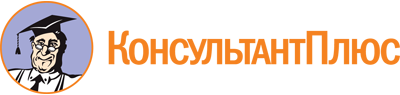 Приказ ДТЗН Свердловской области от 06.06.2017 N 147
(ред. от 25.07.2023)
"Об утверждении Положения об Общественном совете при Департаменте по труду и занятости населения Свердловской области"Документ предоставлен КонсультантПлюс

www.consultant.ru

Дата сохранения: 26.11.2023
 Список изменяющих документов(в ред. Приказов ДТЗН Свердловской области от 21.07.2017 N 190,от 29.01.2019 N 19, от 07.03.2019 N 67, от 15.10.2020 N 263,от 25.07.2023 N 224)Список изменяющих документов(в ред. Приказов ДТЗН Свердловской области от 21.07.2017 N 190,от 29.01.2019 N 19, от 07.03.2019 N 67, от 15.10.2020 N 263,от 25.07.2023 N 224)Формальные характеристики полученного образованияПоследовательность получения образованияПоследовательность получения образованияПоследовательность получения образованияФормальные характеристики полученного образованияпервоевтороетретьеДаты начала и окончания обученияначало       окончание____________ ____________(месяц, год) (месяц, год)начало       окончание____________ ____________(месяц, год) (месяц, год)начало       окончание____________ ____________(месяц, год) (месяц, год)Уровень образования (среднее профессиональное, высшее профессиональное, аспирантура, адъюнктура, докторантура)Полное наименование учебного заведения (с указанием адреса учебного заведения)ФакультетСпециальность (направление подготовки) по дипломуКвалификации по дипломуСпециализацияЕсли есть:ученое звание ___________________________________________________________________ученая степень ___________________________________________________________________Научные труды (сколько и в каких сферах): ___________________________________________Изобретения (сколько и в каких сферах): _____________________________________________Если есть:ученое звание ___________________________________________________________________ученая степень ___________________________________________________________________Научные труды (сколько и в каких сферах): ___________________________________________Изобретения (сколько и в каких сферах): _____________________________________________Если есть:ученое звание ___________________________________________________________________ученая степень ___________________________________________________________________Научные труды (сколько и в каких сферах): ___________________________________________Изобретения (сколько и в каких сферах): _____________________________________________Если есть:ученое звание ___________________________________________________________________ученая степень ___________________________________________________________________Научные труды (сколько и в каких сферах): ___________________________________________Изобретения (сколько и в каких сферах): _____________________________________________Формальные характеристики повышения квалификацииПоследовательность обученияПоследовательность обученияПоследовательность обученияФормальные характеристики повышения квалификацииIIIIIIДаты начала и окончания обученияначало     окончание__________ __________(число, месяц, год)начало     окончание__________ __________(число, месяц, год)начало     окончание__________ __________(число, месяц, год)Вид программы (курсы повышения квалификации, профессиональная переподготовка, стажировка)Название организации, учебного заведения, место проведенияТема программыВид итогового документа (сертификат, свидетельство, удостоверение)Количество часовГоды пребыванияНаселенный пунктНазвание организацииВаш статус в организацииВаш статус в организацииВаш статус в организацииГоды пребыванияНаселенный пунктНазвание организацииРуководительЧлен руководящего органаЧлен организацииДаты поступления на работу и ухода с работыНазвание организации, учрежденияМестонахождение организации (адрес)Название подразделения (отдел, цех и т.д.), наименование должностиОсновные обязанности (перечислите)Список изменяющих документов(в ред. Приказа ДТЗН Свердловской области от 21.07.2017 N 190)Список изменяющих документов(введено Приказом ДТЗН Свердловской области от 25.07.2023 N 224)Список изменяющих документов(введено Приказом ДТЗН Свердловской области от 25.07.2023 N 224)Список изменяющих документов(введено Приказом ДТЗН Свердловской области от 25.07.2023 N 224)Список изменяющих документов(введено Приказом ДТЗН Свердловской области от 25.07.2023 N 224)